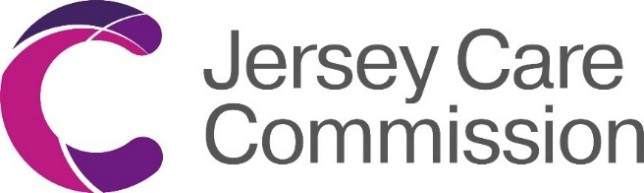 HEALTH CARE (REGISTRATION) (JERSEY) LAW 1995APPLICATION TO REGISTER AS A HEALTH CARE PROFESSIONALTo be completed by applicants who intend to practise as a health or social care professional in JerseyIn addition to the information provided in this application, please also provide signed photographic ID (passport/driving licence), a copy of your professional qualifications and where relevant, a copy of your current registration certificate from your UK regulatory body.  For those who are applying to practise as nurse independent prescribers, please include your completed intention to practise form.Please indicate the health or social care profession for which you are applying:*  Nurses, Specialist Community Public Health Nurses and Midwives who wish to register for non-medical prescribing will register under the title Nurse Independent Prescriber.Personal DetailsFull Name - where relevant this must be the same as that with which you are registered with any UK regulatory bodyDate of birth:Address - where relevant must be the same as that with which you are registered with any UK regulatory body PostcodeContact Telephone Number 					                                                      Email addressProfessional Qualifications that entitle you to practise in the registered professionUK Professional Registration Where relevant please tick the UK regulatory body with which you are registered:General Osteopathic Council (GOsC)Health and Care Professions Council (HCPC)Nursing and Midwifery Council (NMC)General Optical Council (GOpC)General Pharmaceutical Council (GPC)Social Work England (SWE)General Chiropractic CouncilPlease provide the name, address and email address for each employer in Jersey Proposed date for commencing employment DisclosureHave you at any time in Jersey, the UK or elsewhere been subjected to any investigation which has had an adverse outcome as follows:an investigation into any matter relating to fraud				Yes           No an investigation by any licensing, regulatory or other body into your professional conduct 								Yes           No an investigation by a current or former employer into you professional conduct or performance 								Yes           No	have you ever been convicted of an offence in Jersey, or elsewhere 	Yes           No	If you have answered Yes to any of the aforementioned questions please provide details, including approximate dates, of where any investigations or proceedings were brought, the nature of the investigation or proceedings and the outcome, or details of the conviction on page 4. To the best of your knowledge, are you current in Jersey, the UK or elsewhere:subject to an investigation into, or proceedings regarding your professional conduct by any licensing, regulatory or other body, including any investigation into, or proceedings regarding any matter relating to fraud 				Yes           Nosubject to an investigation into, or disciplinary proceedings regarding your professional conduct by an employer 						Yes           Nosubject to an investigation or proceedings which might lead to you being convicted of an offence in Jersey or elsewhere 					Yes           NoIf you have answered Yes to any of the disclosure questions please provide details, including approximate dates, of where any investigations or proceedings were brought, the nature of the investigation or proceedings and the outcome, or details of the conviction below: (please use additional paper if required, ensuring all pages are numbered and signed)DeclarationTo the best of my knowledge, information and belief, the information provided in this application is true and complete.  I understand that any false statements may provide grounds for refusal of my application to be registered, or if discovered post registration, the cancellation of my registration.  I understand that enquiries may be made to verify these details.Full Hand Signature of applicant required			DateApplication Checklist:Have you:completed all relevant sectionssigned and dated the declaration Enclosed:Evidence of the professional qualification certificate that entitles you to be registered Where relevant, proof of registration with a UK regulatorA copy of signed photographic ID (passport or driving licence)PLEASE NOTE: IF THIS FORM IS INCOMPLETE OR RETURNED WITHOUT THE REQUIRED DOCUMENTATION, YOUR REGISTRATION WILL BE DELAYED.Please return this completed form to: Jersey Care Commission1st Floor, Capital House8 Church StreetSt. Helier JE2 3NN		or scan and email to notifications@carecommission.je  If you have any queries, please contact the registration administrators on 01534 445801. Ambulance ParamedicArt TherapistBiomedical ScientistChiropodistChiropractorClinical PsychologistClinical ScientistDieticianMidwife NurseNurse Independent Prescriber (*)Occupational TherapistOperating Department PractitionerOrthoptistOsteopathOptometrist Independent Prescriber Paramedic Independent Prescriber Pharmacist Independent Prescriber PhysiotherapistPhysiotherapist Independent Prescriber PodiatristPodiatrist Independent Prescriber PsychotherapistRadiographerSpecialist Community Public Health NurseSpeech & Language TherapistSocial WorkerTherapeutic Radiographer Independent Prescriber Forename/sSurnameQualificationAwarding Institution (name and location)Year of qualification Date of first registration with UK Regulatory Body UK registration numberDate UK registration expiresNameFull AddressEmail Address